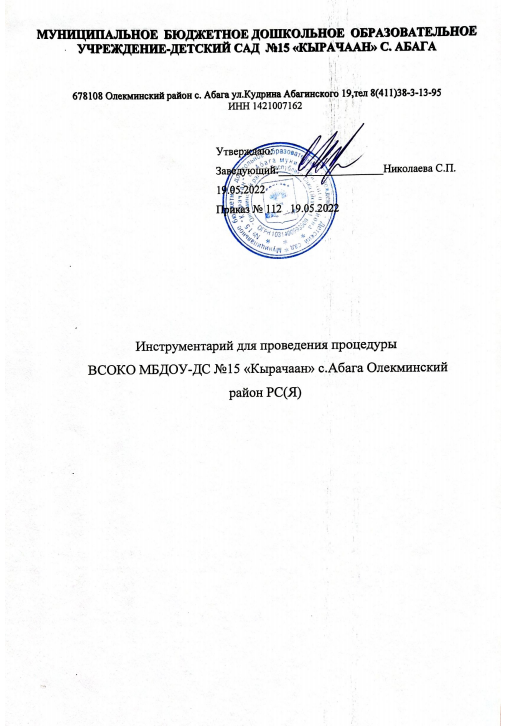 Нормативно-правовое обеспечение программы организации ВСОКО в дошкольной образовательной организации-Федеральный закон «Об образовании в Российской Федерации» о29.12.2012 №273 ФЗ с изменениями от 24 марта 2021 года;-Приказ Минобрнауки России от 17 октября 2013 г. № 1155 «Об утверждении федерального государственного образовательного стандарта дошкольного образования» с изменениями на 21 января 2019 года;-Приказ Министерства просвещения РФ от 31 июля 2020 г. № 373 «Об утверждении Порядка организации и осуществления образовательной деятельности по основным общеобразовательным программам - образовательным программам дошкольного образования»;-Приказ Министерства образования и науки (МОиН) Российской Федерации от14 июня 2013 г. № 462 «Об утверждении порядка проведения самообследования образовательной организацией» с изменениями на 14 декабря 2017 года;- Приказ МОиН РФ «Об утверждении показателей деятельности образовательной организации, подлежащей самообследованию» от 10.12.2013 №1324 с изменениями на 15 февраля 2017 года;-Постановление Правительства РФ от 5 августа 2013 г. N 662 «Об осуществлении мониторинга системы образования»;-Приказ Минобрнауки РФ от 10 декабря 2013 г. № 1324 «Об утверждении показателей деятельности образовательной организации, подлежащей самообследованию»;-Приказ Минобрнауки РФ от 5 декабря 2014 г. № 1547 «Об утверждении показателей, характеризующих общие критерии оценки качества образовательной деятельности организаций, осуществляющих образовательную деятельность»;Санитарные правила СП 2.4.3648-20 «Санитарно-эпидемиологические требования к организациям воспитания и обучения, отдыха и оздоровления детей и молодежи» от 01.01.2021 г.-Устав ДОУ;-Положение о самообследовании;-Положение о внутреннем (должностном) контроле.Оценка качества основной образовательной программы дошкольного образования (ООП ДО)ФГОС ДО определяет требования к структуре образовательной программы и ее объему. Показатели соответствия ООП ДО требованиям ФГОС ДО:наличие ООП ДО, АОП ДОструктурные компоненты ООП ДО;учет возрастных и индивидуальных особенностей детского контингента;учет потребностей и возможностей всех участников образовательных отношений в процессе определения целей, содержания и организационных форм работы.Критерии оценки соответствия ООП ДО требованиям ФГОС ДО:наличие/отсутствие основной образовательной программы дошкольного образования,наличие/отсутствие адаптированных образовательных программ дошкольного образования для детей с ОВЗ;наличие обязательной части ООП ДО и части, формируемой участниками образовательных отношений в целевом, содержательном и организационном разделе (да/нет);соответствие целевого, содержательного и организационного компонента ООП ДО возрастным и индивидуальным особенностям детского контингента (да/нет);целевая направленность, содержательный и организационный компонент ООП ДО в части, формируемой участниками образовательных отношений, разработаны в соответствии с изучением спроса на образовательные услуги со стороны потребителей (да/нет);целевая направленность, содержательный и организационный компонент ООП ДО в части, формируемой участниками образовательных отношений, разработаны в соответствии со спецификой национальных, социокультурных и иных условий, в которых осуществляется образовательная деятельность (да/нет);целевая направленность, содержательный и организационный компонент ООП ДО разработаны на основе учета потребностей и возможностей всех участников образовательных отношений (да/нет).Процедура оценки качества психолого-педагогических условий в МБДОУ.Показатели внутренней оценки качества психолого-педагогических условий реализации ООП ДО.Процедура оценки психолого-педагогических условий для реализации основной образовательной программы дошкольного образования в организации осуществляется на основе следующих показателей:характер взаимодействия сотрудников с детьми и родителями воспитанников;наличие возможностей для социально-личностного развития ребенка в процессе организации различных видов детской деятельности;наличие возможностей для развития игровой деятельности;наличие возможностей для коррекции нарушений развития и социальной адаптации (для детей с ОВЗ, в том числе посредством организации инклюзивного образования);наличие возможностей для вариативного развивающего дошкольного образованияОсновные критерии оценки психолого-педагогических условий реализации основной образовательной программы дошкольного образования. Характер взаимодействия сотрудников с детьми оценивается на основе наблюдений организации образовательной деятельности. Фиксируются результаты наблюдений на предмет их степени проявления. В качестве критериев оценки взаимодействия сотрудников с детьми являются следующие проявления:сотрудники создают и поддерживают доброжелательную атмосферу в группесотрудники способствуют установлению доверительных отношений с детьмисотрудники чутко реагируют на инициативу детей в общении · взаимодействуя с детьми, сотрудники учитывают их возрастные и индивидуальные особенностисотрудники уделяют специальное внимание детям с особыми потребностямисотрудники используют позитивные способы коррекции поведения детейпедагоги планируют образовательную работу (развивающие игры, занятия, прогулки, беседы, экскурсии и пр.) с каждым ребенком и с группой детей наосновании данных психолого-педагогической диагностики развития каждого ребенкадети постоянно находятся в поле внимания взрослого, который при необходимости включается в игру и другие виды деятельности.Оценка психолого-педагогических условий с позиции наличия возможностей для социально-личностного развития ребенка в процессе организации различных видов детской деятельности предусматривает дифференциацию критериев оценки по видовому разнообразию.В качестве критериев оценки психолого-педагогических условий социально	личностного развития ребенка в процессе организации социально-ориентированной деятельности являются:сотрудники создают условия для развития у детей положительного самоощущения, уверенности в себе, чувства собственного достоинствасотрудники создают условия для формирования у детей положительного отношения к другим людямсотрудники создают условия для развития у детей инициативности, самостоятельности, ответственностивзрослые создают условия для развития сотрудничества между детьмипедагоги приобщают детей к нравственным ценностямвзрослые способствуют формированию у детей положительного отношения к трудувзрослые создают предпосылки для развития у детей гражданского самосознанияпедагоги создают условия для формирования у детей навыков безопасного поведения.В качестве критериев оценки психолого-педагогических условий социально	личностного развития ребенка в процессе организации физического развития являются:педагоги способствуют становлению у детей ценностей здорового образа жизнипедагоги создают условия для различных видов двигательной активности детейв ходе организованных физкультурных занятий и свободной физической активности детей педагоги реализуют индивидуальный подходпедагоги создают условия для творческого самовыражения детей в процессе физической активностипроводится работа по профилактике и снижению заболеваемости детей (используются различные виды закаливания, дыхательная гимнастика, воздушные и солнечные ванны, витамино- фито- и физиотерапия, массаж, корригирующая гимнастика и т.п.; ведется систематическая работа с часто и длительно болеющими детьми и т.п.).Технология организации процедуры оценки психолого-педагогических условий для реализации основной образовательной программы дошкольного образования.Процедура оценки психолого-педагогических условий для реализации основной образовательной программы дошкольного образования включает:наблюдение за организацией образовательной деятельности в ОО со стороны педагогических работниковфиксация результатов наблюдений в оценочных листах с уточнением степени проявления наблюдаемых явлений (балльная оценка)наблюдение за процессом взаимодействия всех участников образовательных отношенийПроцедура оценки качества организации развивающей предметно	пространственной среды в МБДОУПоказатели внутренней оценки качества организации развивающей предметно-пространственной средыПроцедура оценки развивающей предметно-пространственной среды для реализации основной образовательной программы дошкольного образования в организации осуществляется на основе следующих показателей:насыщенность предметно-пространственной средытрансформируемость пространстваполифункциональность игровых материаловвариативность предметно-пространственной средыдоступность предметно-пространственной средыбезопасность предметно-пространственной среды.Основные критерии оценки организации развивающей предметно	пространственной среды.Основными критериями оценки развивающей предметно-пространственной среды реализации основной образовательной программы дошкольного образования являются:организация среды в ДОО обеспечивает реализацию основной образовательной программыразвивающая предметно-пространственная среда ДОО соответствует возрасту детейв ДОО обеспечена доступность предметно-пространственной среды для воспитанников, в том числе детей с ограниченными возможностями здоровья и детей	инвалидовпредметно-пространственная среда ДОО обеспечивает условия для физического развития, охраны и укрепления здоровья, коррекции недостатков развития детейпредметно-пространственная среда в ДОО обеспечивает условия для эмоционального благополучия и личностного развития детей (имеются индивидуальные шкафчики для одежды, личных вещей, игрушек детей; оборудованы уголки уединения и уютные зоны отдыха; экспонируются фотографии ребенка и его семьи; в групповых и других помещениях, на лестничных пролетах, в проходах, холлах организованы выставки с поделками детей и пр.)предметно-пространственная среда ДОО обеспечивает условия для развития игровой деятельности детейпредметно-пространственная среда ДОО обеспечивает условия для познавательного развития детей (выделены помещения или зоны, оснащенные оборудованием, приборами и материалами для разных видов познавательной деятельности детейкнижный уголок, библиотека, зимний сад, огород, «живой уголок» и др.)предметно-пространственная среда ДОО обеспечивает условия для художественно-эстетического развития детей (помещения ДОО и участок оформлены с художественным вкусом; выделены помещения или зоны, оснащенные 7 оборудованием и материалами для изобразительной, музыкальной, театрализованной деятельности детей)предметно-пространственная развивающая среда ДОО является трансформируемой т.е. может меняться в зависимости от образовательной ситуации, в том числе, от меняющихся интересов и возможностей детейпредметно-пространственная развивающая среда ДОО является полифункциональнойпредметно-пространственная развивающая среда ДОО является вариативнойв ДОО созданы условия для информатизации образовательного процесса (для демонстрации детям познавательных, художественных, мультипликационных фильмов, литературных, музыкальных произведений и др.; для поиска в информационной среде материалов, обеспечивающих реализацию основной образовательной программы; для предоставления информации о Программе семье, всем заинтересованным лицам, вовлеченным в образовательную деятельность, а также широкой общественности; для обсуждения с родителями детей вопросов, связанных с реализацией Программы и т.п.)предметно-пространственная среда ДОО и ее элементы соответствуют требованиям по обеспечению надежности и безопасностиТехнология организации процедуры оценки организации развивающей предметно-пространственной среды.Процедура оценки предметно-пространственной развивающей среды реализации основной образовательной программы дошкольного образования включает:наблюдение за организацией образовательной деятельности в ОО со стороны педагогических работниковмониторинг качества организации развивающей предметно- пространственной среды (с фиксацией изменений в баллах)Процедура оценки кадровых условий реализации ООП МБДОУ.Показатели внутренней оценки кадровых условий реализации ООП ДОО. Процедура оценки кадровых условий реализации основной образовательной программы дошкольного образования в организации осуществляется на основе следующих показателей:квалификация педагогических работников и учебно-вспомогательного персоналадолжностной состав реализации ООП ДО - количественный состав реализации ООП ДОкомпетенции педагогических работников.Основные критерии оценки кадровых условий реализации ООП ДОО. Основными критериями оценки кадровых условий реализации основной образовательной программы дошкольного образования в организации являются:-соответствие квалификации педагогических работников требованиям, установленным в Едином квалификационном справочнике должностей руководителей, специалистов и служащих;соответствие квалификации учебно-вспомогательного персонала требованиям, установленным в Едином квалификационном справочнике должностей руководителей, специалистов и служащих;соответствие должностей педагогических работников содержанию ООП ДОпрофильная направленность квалификации педагогических работников в соответствии с занимающей должностьюотсутствие вакансий;способность педагогических работников обеспечивать эмоциональное благополучие детейспособность педагогических работников обеспечивать поддержку индивидуальности и инициативы детейспособность педагогических работников устанавливать правила взаимодействия в разных ситуацияхспособность педагогических работников к построению вариативного образования, ориентированного на индивидуальные особенности развития детейспособность педагогических работников к конструктивному взаимодействию с родителями воспитанников.Технология организации процедуры оценки кадровых условий реализации ООП ДОО.Процедура оценки кадровых условий для реализации основной образовательной программы дошкольного образования Учреждения включает:мониторинг уровня квалификации педагогических работниковмониторинг уровня квалификации учебно-вспомогательного персоналамониторинг проявления профессиональных компетенций сотрудников в процессе реализации задач ООП ДО.Результаты внутренней оценки кадровых условий реализации ООП ДОО фиксируются в оценочных листах.Процедура оценки материально-технического обеспечения ООП МБДОУ.Показатели внутренней оценки материально-технического обеспечения ООП ДО.Процедура оценки материально-технических условий реализации основной образовательной программы дошкольного образования в организации осуществляется на основе следующих показателей:средства обучения и воспитания детейучебно-методическое обеспечение ООП ДОматериально-техническое обеспечение ООП ДОпредметно-пространственная средаОсновные критерии оценки материально-технического обеспечения ООП ДО.Основными критериями оценки материально-технических условий реализации основной образовательной программы дошкольного образования в организации являются:соответствие средств обучения и воспитания возрастным и индивидуальным особенностям развития детейобеспеченность ООП ДО учебно-методическими комплектами, оборудованием, специальным оснащением;соответствие материально-технических условий требованиям пожарной безопасностисоответствие материально-технических условий требованиям СанПин -соответствие предметно-пространственной среды требованиям ООП ДО.6.3.Технология организации процедуры оценки материально-технического обеспечения ООП ДО.Процедура оценки материально-технических условий для реализации основной образовательной программы дошкольного образования Учреждения включает:мониторинг средства обучения и воспитания детеймониторинг учебно-методического обеспечения ООП ДОмониторинг материально-технического обеспечения ООП ДО Результаты внутренней оценки материально-технических условий реализации ООП ДОО фиксируются в оценочных листах.Процедура оценки финансового обеспечения ООП ДО6.1. Показатели внутренней оценки финансового обеспечения ООП ДО.Процедура оценки финансовых условий реализации основной образовательной программы дошкольного образования в организации осуществляется на основе следующих показателей:норматив обеспечения реализации ООП ДОструктура и объем расходов, необходимый на реализацию ООП ДОвариативность расходов в связи со спецификой контингента детей. 6.2.Основные критерии оценки финансового обеспечения ООП ДОфактический объем расходов на реализацию ООП ДОструктура и объем расходов на реализацию ООП ДО по фактудополнительные расходы в связи с вариативностью расходов в связи со спецификой контингента детейобъем привлечения финансов на реализацию ООП ДО6.3.Технология организации процедуры оценки финансового обеспечения ООП ДОмониторинг структуры и объема расходов, затраченных на реализацию ООП ДОмониторинг привлечения финансов на реализацию ООП ДО.Результаты внутренней оценки финансового обеспечения ООП ДОО фиксируются в оценочных листахОценка качества образовательной деятельности образовательной организации, реализующих программы дошкольного образования.Показатели качества образовательной деятельности ОУ, реализующей программы дошкольного образования.Процедура оценки качества образовательной деятельности ОУ, реализующих программы дошкольного образования осуществляется на основе следующих показателейоценка качества реализации программного обеспечения в ДОУоценка качества с позиции открытости и доступности информации об образовательной деятельности в организациях, реализующих программы дошкольного образованияоценка качества с позиции комфортности условий, в которых осуществляется образовательная деятельность в организациях, реализующих программы дошкольного образованияоценка качества с позиции проявления доброжелательности, вежливости и компетентности работников организаций, в которых реализуются программы дошкольного образованияоценка качества с позиции удовлетворенности качеством образовательной деятельностью со стороны получателей образовательных услуг в организация, реализующих программы дошкольного образования.Основные критерии оценки качества образовательной деятельности ОУ, реализующей программы дошкольного образованиядоля проявления признака (процентное соотношение)наличие/отсутствие факта, подтверждающего его проявление в процессе реализации образовательной деятельности в образовательной организации.Технология организации процедуры оценки качества образовательной деятельности ОУ, реализующей программы дошкольного образованиямониторинг качества реализации образовательной деятельности в ОУ, реализующей программы дошкольного образования.Результаты оценки качества образовательной деятельности ОУ, реализующей программы дошкольного образования фиксируются в оценочных листах.Вариативные показатели внутренней оценки качества дошкольного образования.(показателей качества дошкольного образования, отражающие целевые, содержательные и организационные компоненты ООП ДО).Например, качество образовательных результатов в рамках внутренней оценки качества дошкольного образования может быть связана с запросам родителей. Показатели качества образовательных результатов (данные показатели не приравниваются к целевым ориентирам дошкольного образования): личностные результаты (включая показатели социализации и адаптации);здоровье детей (динамика); достижения детей на конкурсах, соревнованиях, олимпиадах; удовлетворённость родителей качеством образовательных услуг; готовность детей к школьному обучению.Показатели и критерии качества образовательных результатов не являются основанием для их формального сравнения с реальными достижениями детей.Организационная и функциональная структура внутренней системы оценки качества дошкольного образования.Организационная структура, занимающаяся внутренней оценкой, экспертизой качества образования и интерпретацией полученных результатов, включает в себя: администрацию, методическая служба в ДОУ, педагогический совет, временные консилиумы (педагогический консилиум, творческие группы и т.д.).Администрация:формирует блок локальных актов, регулирующих функционирование ВСОКО в ДОУ и приложений к ним, утверждает приказом заведующей и контролирует их выполнение; разрабатывает мероприятия и готовит предложения, направленные на совершенствование системы оценки качества образования в ДОУ, участвует в этих мероприятиях;обеспечивает на основе образовательной программы проведение в ДОУ контрольно-оценочных процедур, мониторинговых, социологических и статистических исследований по вопросам качества образования;организует систему оценки качества образования, осуществляет сбор, обработку, хранение и предоставление информации о состоянии и динамике развития; анализирует результаты оценки качества образования на уровне ДОУ;организует изучение информационных запросов основных пользователей системы оценки качества образования;обеспечивает условия для подготовки работников ДОУ по осуществлению контрольно-оценочных процедур;обеспечивает предоставление информации о качестве образования на муниципальный и региональный уровни системы оценки качества образования; формирует информационно-аналитические материалы по результатам оценки качества образования (анализ работы ДОУ за учебный год, публичный доклад и т.д.);принимает управленческие решения по развитию качества образования на основе анализа результатов, полученных в процессе реализации ВСОКО.Методическая служба:участвует в разработке методики оценки качества образования; участвуют в разработке системы показателей, характеризующих состояние и динамику развития ДОУ;участвует в разработке критериев оценки результативности профессиональной деятельности педагогов;содействует проведению подготовки работников ДОУ по осуществлению контрольно-оценочных процедур;проводит экспертизу организации, содержания и результатов образования и формируют предложения по их совершенствованию;готовит предложения для администрации по выработке управленческих решений по результатам оценки качества образования на уровне ДОУ.Педагогический совет:содействует определению стратегических направлений развития системы образования в ДОУ;принимает участие в формировании информационных запросов основных пользователей системы оценки качества образования в ДОУ;принимает участие в обсуждении системы показателей, характеризующих состояние и динамику развития системы дошкольного образования;принимает участие в экспертизе качества образовательных результатов, условий организации образовательного процесса в ДОУ;принимает участие в оценке качества и результативности труда работников ДОУ;содействует организации работы по повышению квалификации педагогических работников, развитию их творческих инициатив;принимает участие в обсуждении системы показателей, характеризующих состояние и динамику развития системы образования в ДОУ.